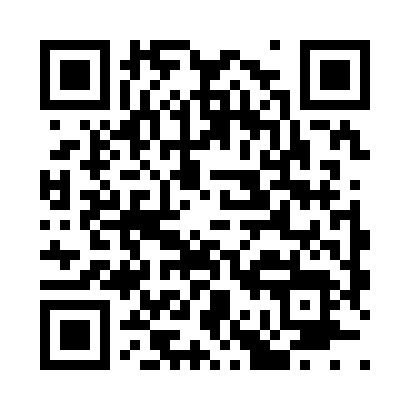 Prayer times for Saks, Alabama, USAMon 1 Jul 2024 - Wed 31 Jul 2024High Latitude Method: Angle Based RulePrayer Calculation Method: Islamic Society of North AmericaAsar Calculation Method: ShafiPrayer times provided by https://www.salahtimes.comDateDayFajrSunriseDhuhrAsrMaghribIsha1Mon4:145:3712:474:327:589:212Tue4:145:3712:484:327:589:213Wed4:155:3812:484:327:589:214Thu4:155:3812:484:327:579:205Fri4:165:3912:484:337:579:206Sat4:175:3912:484:337:579:207Sun4:175:4012:484:337:579:198Mon4:185:4012:494:337:579:199Tue4:195:4112:494:337:569:1910Wed4:195:4112:494:337:569:1811Thu4:205:4212:494:337:569:1812Fri4:215:4312:494:347:559:1713Sat4:225:4312:494:347:559:1614Sun4:225:4412:494:347:559:1615Mon4:235:4412:494:347:549:1516Tue4:245:4512:504:347:549:1517Wed4:255:4612:504:347:539:1418Thu4:265:4612:504:347:539:1319Fri4:275:4712:504:347:529:1220Sat4:275:4812:504:347:529:1221Sun4:285:4812:504:347:519:1122Mon4:295:4912:504:347:519:1023Tue4:305:5012:504:347:509:0924Wed4:315:5012:504:347:499:0825Thu4:325:5112:504:347:499:0726Fri4:335:5212:504:347:489:0627Sat4:345:5212:504:347:479:0528Sun4:355:5312:504:347:469:0429Mon4:365:5412:504:347:469:0330Tue4:375:5412:504:337:459:0231Wed4:385:5512:504:337:449:01